graduate COMMITTEE 
curriculum PROPOSAL FORM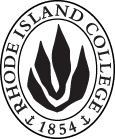 Cover page						Scroll over blue text to see further instructionsC. Program Proposals
D. SignaturesChanges that directly impact more than one department/program MUST have the signatures of all relevant department chairs, program directors, and relevant dean (e.g. when creating/revising a program using courses from other departments/programs). Proposals that do not have appropriate approval signatures will not be considered. Type in name of person signing and their position/affiliation.Send electronic files of this proposal and accompanying catalog copy to graduatecommittee@ric.edu and a printed or electronic signature copy of this form to the current Chair of Graduate Committee. Check Graduate Committee website for due dates.D.1. Approvals:   required from programs/departments/deans who originate the proposal.  may include multiple departments, e.g., for joint/interdisciplinary proposals. D.2. Acknowledgements: REQUIRED from OTHER PROGRAMS/DEPARTMENTS IMPACTED BY THE PROPOSAL. SIGNATURE DOES NOT INDICATE APPROVAL, ONLY AWARENESS THAT THE PROPOSAL IS BEING SUBMITTED.  List all other programs and departments affected by this proposal.  Signatures from these departments are required in the signature section. CONCERNS SHOULD BE BROUGHT TO THE GRADUATE COMMITTEE MEETING FOR DISCUSSION. A.1. Course or programMaster of Arts in Teaching - Music EducationMaster of Arts in Teaching - Music EducationMaster of Arts in Teaching - Music EducationMaster of Arts in Teaching - Music EducationMaster of Arts in Teaching - Music EducationReplacing A.2. Proposal typeProgram:  revisionProgram:  revisionProgram:  revisionProgram:  revisionProgram:  revisionA.3. OriginatorRobert Franzblau Patricia KammererHome departmentHome departmentMusic, Theatre, and DanceMusic, Theatre, and DanceA.4. Rationale/ContextThe purpose of this proposal is to revise the MAT - Music Education curriculum to align it with the already redesigned undergraduate Bachelor of Music in Music education curriculum.In 2018-2019, the Music Area in the Department of Music, Theatre, and Dance carefully revised courses and sequence in the undergraduate music education program (Bachelor of Music in Music Education).  Due to new guidelines by RIDE and addition of coursework in SPED and TESL, existing courses were re-sequenced and modified to provide learning opportunities that prepare our graduates to teach K-12 music in a variety of settings. Following on this redesign last year, the next step in our reimaging of music teacher education at RIC calls for a parallel redesign of the MAT-Music Education program, as these two programs have the following similarities:They both lead to initial teacher licensure by RIDE (All Grades Music Teacher - 11506).The two programs share 17 credit hours (5 courses) which are taught concurrently.Professional courses in the two programs are taught by the same faculty.The following bullet points summarize the proposed changes to the Master of Arts in Teaching - Music Education program. They directly parallel similar changes made to the Bachelor of Music in Music Education program made last year.CHANGESChange course name/category/credit/contact hoursMUSE 526 Student Teaching in Music Education - Change course credits from 10 to 7.Add coursesSPED 531 Overview of Special Education: Policies/Practices (existing course)TESL 539 Second Language Acquisition Theory and Practice (existing course)MUSE 512 Introduction to Music Education (new course)Delete courseMUSE 414 Practicum III in Music EducationAdd retention requirementTo qualify for continuation in degree, for candidate status, and for graduation, a GPA of 3.0 or higher is required.Students must achieve a minimum grade of B in all MUSE courses.These retention requirements have been de facto since at least 2009 (and are consistent with the Graduate Student Handbook). They are consistent with minimum grade requirements for required FNED, CEP, SPED, and TESL courses in the program. They should be stated in the Catalog for full transparency.The purpose of this proposal is to revise the MAT - Music Education curriculum to align it with the already redesigned undergraduate Bachelor of Music in Music education curriculum.In 2018-2019, the Music Area in the Department of Music, Theatre, and Dance carefully revised courses and sequence in the undergraduate music education program (Bachelor of Music in Music Education).  Due to new guidelines by RIDE and addition of coursework in SPED and TESL, existing courses were re-sequenced and modified to provide learning opportunities that prepare our graduates to teach K-12 music in a variety of settings. Following on this redesign last year, the next step in our reimaging of music teacher education at RIC calls for a parallel redesign of the MAT-Music Education program, as these two programs have the following similarities:They both lead to initial teacher licensure by RIDE (All Grades Music Teacher - 11506).The two programs share 17 credit hours (5 courses) which are taught concurrently.Professional courses in the two programs are taught by the same faculty.The following bullet points summarize the proposed changes to the Master of Arts in Teaching - Music Education program. They directly parallel similar changes made to the Bachelor of Music in Music Education program made last year.CHANGESChange course name/category/credit/contact hoursMUSE 526 Student Teaching in Music Education - Change course credits from 10 to 7.Add coursesSPED 531 Overview of Special Education: Policies/Practices (existing course)TESL 539 Second Language Acquisition Theory and Practice (existing course)MUSE 512 Introduction to Music Education (new course)Delete courseMUSE 414 Practicum III in Music EducationAdd retention requirementTo qualify for continuation in degree, for candidate status, and for graduation, a GPA of 3.0 or higher is required.Students must achieve a minimum grade of B in all MUSE courses.These retention requirements have been de facto since at least 2009 (and are consistent with the Graduate Student Handbook). They are consistent with minimum grade requirements for required FNED, CEP, SPED, and TESL courses in the program. They should be stated in the Catalog for full transparency.The purpose of this proposal is to revise the MAT - Music Education curriculum to align it with the already redesigned undergraduate Bachelor of Music in Music education curriculum.In 2018-2019, the Music Area in the Department of Music, Theatre, and Dance carefully revised courses and sequence in the undergraduate music education program (Bachelor of Music in Music Education).  Due to new guidelines by RIDE and addition of coursework in SPED and TESL, existing courses were re-sequenced and modified to provide learning opportunities that prepare our graduates to teach K-12 music in a variety of settings. Following on this redesign last year, the next step in our reimaging of music teacher education at RIC calls for a parallel redesign of the MAT-Music Education program, as these two programs have the following similarities:They both lead to initial teacher licensure by RIDE (All Grades Music Teacher - 11506).The two programs share 17 credit hours (5 courses) which are taught concurrently.Professional courses in the two programs are taught by the same faculty.The following bullet points summarize the proposed changes to the Master of Arts in Teaching - Music Education program. They directly parallel similar changes made to the Bachelor of Music in Music Education program made last year.CHANGESChange course name/category/credit/contact hoursMUSE 526 Student Teaching in Music Education - Change course credits from 10 to 7.Add coursesSPED 531 Overview of Special Education: Policies/Practices (existing course)TESL 539 Second Language Acquisition Theory and Practice (existing course)MUSE 512 Introduction to Music Education (new course)Delete courseMUSE 414 Practicum III in Music EducationAdd retention requirementTo qualify for continuation in degree, for candidate status, and for graduation, a GPA of 3.0 or higher is required.Students must achieve a minimum grade of B in all MUSE courses.These retention requirements have been de facto since at least 2009 (and are consistent with the Graduate Student Handbook). They are consistent with minimum grade requirements for required FNED, CEP, SPED, and TESL courses in the program. They should be stated in the Catalog for full transparency.The purpose of this proposal is to revise the MAT - Music Education curriculum to align it with the already redesigned undergraduate Bachelor of Music in Music education curriculum.In 2018-2019, the Music Area in the Department of Music, Theatre, and Dance carefully revised courses and sequence in the undergraduate music education program (Bachelor of Music in Music Education).  Due to new guidelines by RIDE and addition of coursework in SPED and TESL, existing courses were re-sequenced and modified to provide learning opportunities that prepare our graduates to teach K-12 music in a variety of settings. Following on this redesign last year, the next step in our reimaging of music teacher education at RIC calls for a parallel redesign of the MAT-Music Education program, as these two programs have the following similarities:They both lead to initial teacher licensure by RIDE (All Grades Music Teacher - 11506).The two programs share 17 credit hours (5 courses) which are taught concurrently.Professional courses in the two programs are taught by the same faculty.The following bullet points summarize the proposed changes to the Master of Arts in Teaching - Music Education program. They directly parallel similar changes made to the Bachelor of Music in Music Education program made last year.CHANGESChange course name/category/credit/contact hoursMUSE 526 Student Teaching in Music Education - Change course credits from 10 to 7.Add coursesSPED 531 Overview of Special Education: Policies/Practices (existing course)TESL 539 Second Language Acquisition Theory and Practice (existing course)MUSE 512 Introduction to Music Education (new course)Delete courseMUSE 414 Practicum III in Music EducationAdd retention requirementTo qualify for continuation in degree, for candidate status, and for graduation, a GPA of 3.0 or higher is required.Students must achieve a minimum grade of B in all MUSE courses.These retention requirements have been de facto since at least 2009 (and are consistent with the Graduate Student Handbook). They are consistent with minimum grade requirements for required FNED, CEP, SPED, and TESL courses in the program. They should be stated in the Catalog for full transparency.The purpose of this proposal is to revise the MAT - Music Education curriculum to align it with the already redesigned undergraduate Bachelor of Music in Music education curriculum.In 2018-2019, the Music Area in the Department of Music, Theatre, and Dance carefully revised courses and sequence in the undergraduate music education program (Bachelor of Music in Music Education).  Due to new guidelines by RIDE and addition of coursework in SPED and TESL, existing courses were re-sequenced and modified to provide learning opportunities that prepare our graduates to teach K-12 music in a variety of settings. Following on this redesign last year, the next step in our reimaging of music teacher education at RIC calls for a parallel redesign of the MAT-Music Education program, as these two programs have the following similarities:They both lead to initial teacher licensure by RIDE (All Grades Music Teacher - 11506).The two programs share 17 credit hours (5 courses) which are taught concurrently.Professional courses in the two programs are taught by the same faculty.The following bullet points summarize the proposed changes to the Master of Arts in Teaching - Music Education program. They directly parallel similar changes made to the Bachelor of Music in Music Education program made last year.CHANGESChange course name/category/credit/contact hoursMUSE 526 Student Teaching in Music Education - Change course credits from 10 to 7.Add coursesSPED 531 Overview of Special Education: Policies/Practices (existing course)TESL 539 Second Language Acquisition Theory and Practice (existing course)MUSE 512 Introduction to Music Education (new course)Delete courseMUSE 414 Practicum III in Music EducationAdd retention requirementTo qualify for continuation in degree, for candidate status, and for graduation, a GPA of 3.0 or higher is required.Students must achieve a minimum grade of B in all MUSE courses.These retention requirements have been de facto since at least 2009 (and are consistent with the Graduate Student Handbook). They are consistent with minimum grade requirements for required FNED, CEP, SPED, and TESL courses in the program. They should be stated in the Catalog for full transparency.The purpose of this proposal is to revise the MAT - Music Education curriculum to align it with the already redesigned undergraduate Bachelor of Music in Music education curriculum.In 2018-2019, the Music Area in the Department of Music, Theatre, and Dance carefully revised courses and sequence in the undergraduate music education program (Bachelor of Music in Music Education).  Due to new guidelines by RIDE and addition of coursework in SPED and TESL, existing courses were re-sequenced and modified to provide learning opportunities that prepare our graduates to teach K-12 music in a variety of settings. Following on this redesign last year, the next step in our reimaging of music teacher education at RIC calls for a parallel redesign of the MAT-Music Education program, as these two programs have the following similarities:They both lead to initial teacher licensure by RIDE (All Grades Music Teacher - 11506).The two programs share 17 credit hours (5 courses) which are taught concurrently.Professional courses in the two programs are taught by the same faculty.The following bullet points summarize the proposed changes to the Master of Arts in Teaching - Music Education program. They directly parallel similar changes made to the Bachelor of Music in Music Education program made last year.CHANGESChange course name/category/credit/contact hoursMUSE 526 Student Teaching in Music Education - Change course credits from 10 to 7.Add coursesSPED 531 Overview of Special Education: Policies/Practices (existing course)TESL 539 Second Language Acquisition Theory and Practice (existing course)MUSE 512 Introduction to Music Education (new course)Delete courseMUSE 414 Practicum III in Music EducationAdd retention requirementTo qualify for continuation in degree, for candidate status, and for graduation, a GPA of 3.0 or higher is required.Students must achieve a minimum grade of B in all MUSE courses.These retention requirements have been de facto since at least 2009 (and are consistent with the Graduate Student Handbook). They are consistent with minimum grade requirements for required FNED, CEP, SPED, and TESL courses in the program. They should be stated in the Catalog for full transparency.A.5. Student impactThe revised program changes the total credits from its current 44 to 45. The revised program changes the total credits from its current 44 to 45. The revised program changes the total credits from its current 44 to 45. The revised program changes the total credits from its current 44 to 45. The revised program changes the total credits from its current 44 to 45. The revised program changes the total credits from its current 44 to 45. A.6. Impact on other programsThe proposal has no impact on other programs.The proposal has no impact on other programs.The proposal has no impact on other programs.The proposal has no impact on other programs.The proposal has no impact on other programs.The proposal has no impact on other programs.A.7. Resource impactFaculty PT & FT: NoneNoneNoneNoneNoneA.7. Resource impactLibrary:NoneNoneNoneNoneNoneA.7. Resource impactTechnologyNoneNoneNoneNoneNoneA.7. Resource impactFacilities:NoneNoneNoneNoneNoneA.7. Resource impactPromotion/ Marketing needs NoneNoneNoneNoneNoneA.8. Semester effectiveFall 2020A.9. Rationale if sooner than next fallA.9. Rationale if sooner than next fallOld (for revisions only)New/revisedC.1. EnrollmentsFall 2019 - 8Fall 2018 - 7Fall 2017 - 2C.2. Admission requirements1. A completed application form accompanied by a $50 nonrefundable application fee. Graduate applications are available online at: www.ric.edu/graduatestudies/.2. A current résumé.3. Official transcripts of all undergraduate and graduate records.4. A baccalaureate degree in music or at least 50 credit hours of music.5. A minimum cumulative grade point average of 3.00 on a 4.00 scale inundergraduate course work.6. An official report of scores on the ETS Major Field Test: MUSIC(4 AMF).7. Two Disposition Reference Forms: one from a faculty or supervisorof a child/youth-related activity, and one from a work supervisor.8. Two letters of recommendation.9. A written statement of educational philosophy, with scored rubric.10. An interview with the music education graduate program director.11. Evidence of musicianship.12.A plan of study approved by the advisor and appropriate dean.Note: Additional courses may be required for certification, depending on a student’s educational background and the results of their entrance examinations. Additional courses may include class instruments, conducting, large and small ensembles, theory, history, literature, applied music, and non- Western music.1. A completed application form accompanied by a $50 nonrefundable application fee. Graduate applications are available online at: www.ric.edu/graduatestudies/.2. A current résumé.3. Official transcripts of all undergraduate and graduate records.4. A baccalaureate degree in music or at least 50 credit hours of music.5. A minimum cumulative grade point average of 3.00 on a 4.00 scale inundergraduate course work.6. An official report of scores on the ETS Major Field Test: MUSIC(4 AMF).7. Two Disposition Reference Forms: one from a faculty or supervisorof a child/youth-related activity, and one from a work supervisor.8. Two letters of recommendation.9. A written statement of educational philosophy, with scored rubric.10. An interview with the music education graduate program director.11. A performance audition in the candidate’s principal applied music area.12.A plan of study approved by the advisor and appropriate dean.Note: Additional courses may be required for certification, depending on a student’s educational background and the results of their entrance examinations. Additional courses may include class instruments, conducting, large and small ensembles, theory, history, literature, applied music, a solo performance recital, and non-Western music.C.3. Retention requirementsNone statedTo qualify for continuation in degree, for candidate status, and for graduation, a GPA of 3.0 or higher is required. Students must achieve a minimum grade of B in all MUSE courses.C.4. Course requirements for each program optionCEP 552 Psychological Perspectives on Learning and Teaching (3)FNED 546 Contexts of Schooling (4)MUS 505 Systems of Musical Analysis (3)MUS 560 Seminar in Music Literature (3)MUSE 412 General Music Practicum in Music Education (3)MUSE 413 Secondary Ensemble Practicum in Music Education (3)MUSE 414 Practicum III in Music Education (4)MUSE 501 Research Techniques in Music Education (3)MUSE 502 Perception, Assessment, and Evaluation of Music (3)MUSE 525 Advanced Studies in Music Education (3)MUSE 526 Student Teaching in Music Education (10)MUSE 560 Student Teaching Seminar in Music Education (2)CEP 552 Psychological Perspectives on Learning and Teaching (3)FNED 546 Contexts of Schooling (4)SPED 531 Overview of Special Education: Policies/Practices (3)TESL 539 Second Language Acquisition Theory and Practice  (3)MUS 505 Systems of Musical Analysis (3)MUS 560 Seminar in Music Literature (3)MUSE 412 General Music Practicum in Music Education (3)MUSE 413 Secondary Ensemble Practicum in Music Education (3)MUSE 501 Research Techniques in Music Education (3)MUSE 502 Perception, Assessment, and Evaluation of Music (3)MUSE 512 Introduction to Music Education (2)MUSE 525 Advanced Studies in Music Education (3)MUSE 526 Student Teaching in Music Education (7)MUSE 560 Student Teaching Seminar in Music Education (2)C.5. Credit count for each program option4445C.6. Requirement for thesis, project, or comprehensive exam Comprehensive examinationNoneC.7. Other changes if anyNamePosition/affiliationSignatureDateRobert FranzblauProgram Director of MAT-Music EducationIan GreitzerChair of Music, Theatre, and DanceLesley BogadChair of Educational StudiesJoan DagleAssociate Dean of Arts and SciencesJeannine Dingus-EasonDean of Feinstein School of Education and Human DevelopmentNamePosition/affiliationSignatureDateTab to add rows